PRESIDENTIAL PRIMARYMARCH 5, 2024EARLY VOTING - WILLIAMSTOWNEarly Voting Dates & Times:Saturday	  Feb. 24		9:00 AM – 1:00 PMMonday	  Feb. 26		9:00 AM – 4:00 PMTuesday          Feb. 27 		9:00 AM – 4:00 PMWednesday	  Feb. 28	  	9:00 AM – 4:00 PMThursday	  Feb. 29	  	9:00 AM – 4:00 PMFriday	             Mar. 1	           9:00 AM – 4:00 PMVoting in Person at the Polls after submitting an early ballot is prohibited as outlined in 950 CMR 4 7.19.Location:  Town Hall31 North Street, Williamstown, MA 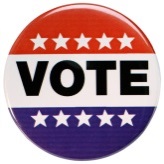 KNOW BEFORE YOU GO!!Save Time.Know these 6 things BEFORE going to the polls:1. Are you a registered voter?The deadline to register to be eligible to vote in the Presidential Primary or to change your party is Saturday, February 24th @ 5:00 pm.  The Town Clerk's Office will be open on this date from 9:00 AM – 5:00 PM for in person voter registration or register to vote online at https://www.sec.state.ma.us/ovr/  2. Is your voter status "active"?Voters must return their signed street list census form annually to the Town Clerk’s office to maintain an active voter status.  Inactive voters are still eligible to vote but will be required to complete additional forms and show an ID at the polls in order to vote.  To avoid having to complete additional paperwork at the polls, voters who appear as inactive can change their status to active by stopping by the Town Clerk’s Office to sign a census form in person up until Saturday, February 24th @ 5:00 pm.  Changes to the voting lists cannot be made after the deadline of February 24th.3.  Can I vote Early in person or by Mail?Yes!  You can vote early either in person or by mail.  See the Early Voting schedule on the other side of this card for dates, hours and location!  You can also vote by mail by submitting an application to the Office of the Town Clerk no later than 5 pm on the 5th business day before the election – For the 3/5 Presidential Primary, Tuesday, February 27th at 5:00 pm.  Applications can be found on the Town’s website, at Town Hall, can be emailed to you upon request or on the Secretary of State’s website. 4. Where do I vote on ELECTION DAY?The Town of Williamstown has 1 polling location and 3 precincts.  All voters vote at:WILLIAMSTOWN ELEMENTARY SCHOOL115 CHURCH STREET5. What is my voting Precinct?The polling location is divided into precincts and voters will appear on the voting list only in the precinct in which their street is part of.  Voters are strongly encouraged to already know which precinct they will be voting in before entering the polling location.  If you are unsure of your precinct, please check with the Town Clerk’s Office. 6. What will I be voting on?Voters are encouraged to educate themselves on the many races and questions that will appear on their ballot PRIOR to arriving at the polls.  By visiting the website: https://www.sec.state.ma.us/ele/eleupcomingelections/upcoming-elections.htm  Educated voters will reduce the amount of time necessary in the voting booths and reduce lines and crowding on Election Day.  Sample ballots will also be available to view at the Office of the Town Clerk, 31 North Street as well as on the Town’s website https://williamstownma.gov/election-information/